ВИКОНАВЧИЙ КОМІТЕТ ПОКРОВСЬКОЇ МІСЬКОЇ РАДИДНІПРОПЕТРОВСЬКОЇ ОБЛАСТІ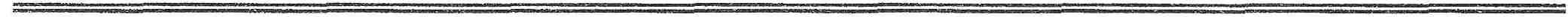 РІШЕННЯ 24.06.2020 р.                                    м.Покров                                                   №252                        Про затвердження висновку органу опіки та піклування виконавчого комітету Покровської міської ради  Дніпропетровської області про неможливість примусової реалізації будинку за адресою: Дніпропетровська обл., м.Покров, вул.Історична, буд.68Керуючись інтересами дитини, керуючись ст.18 Закону України «Про охорону дитинства», постановою Кабінету Міністрів України від 24.09.2008 року № 866 «Питання діяльності органів опіки та піклування, пов’язаної  із захистом прав дитини», відповідно до рішення комісії з питань захисту прав дитини від 18.06.2020 року (протокол №6), виконавчий комітет Покровської міської радиВИРІШИВ:1.Затвердити висновок органу опіки та піклування виконавчого комітету Покровської міської ради Дніпропетровської області про неможливість примусової реалізації будинку за адресою: Дніпропетровська обл., м.Покров, вул.Історична, буд.68,  який додається.2.Координацію роботи щодо виконання даного рішення покласти на начальника служби у справах дітей Горчакову Д.В., контроль на заступника міського голови Бондаренко Н.О.В.о. міського голови							                А.І. Пастух